
 Внимание, в последнее время участилось количество ложных сообщений о вооруженных нападениях

Сообщения распространяются в социальных сетях и мессенджера в виде репостов из «специальных» каналов и чатов. Это транслируется, в том числе в форме массовых рассылок в школьные чаты для детей и родителей. Чаще всего заведомо ложное сообщение об угрозе теракта поступает относительно объектов с массовым скоплением людей: школы, колледжи, вузы, торгово-развлекательные комплексы, массовые мероприятия и т.д.

Цель – создать панику как можно у большего количества человек, вызвать страх посещать общественные места, дестабилизировать обстановку в обществе.

Специалисты НИЦ Мониторинга и профилактики предлагают подробно разобрать ситуацию на примере конкретных скриншотов последних рассылок с заведомо ложной информацией и понять, какие признаки указывают на фейк.

Напоминаем, что важно:
 НЕ доверять подобного рода информации;
 НЕ распространять сообщения дальше;
 СООБЩИТЬ в правоохранительные органы, если поступила подобная информация.

Сохраняйте критическое мышление, берегите себя и своих близких!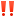 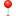 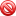 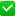 